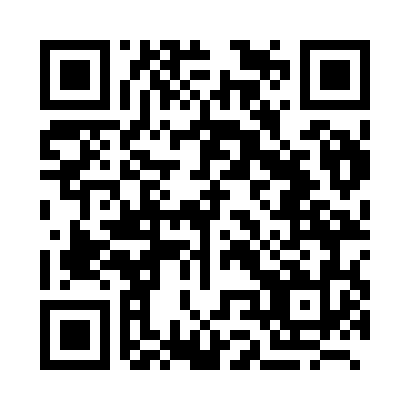 Prayer times for Mahalapye, BotswanaWed 1 May 2024 - Fri 31 May 2024High Latitude Method: NonePrayer Calculation Method: Muslim World LeagueAsar Calculation Method: ShafiPrayer times provided by https://www.salahtimes.comDateDayFajrSunriseDhuhrAsrMaghribIsha1Wed5:166:3312:103:235:476:592Thu5:166:3312:103:225:466:583Fri5:176:3412:103:225:456:584Sat5:176:3412:093:215:456:575Sun5:176:3412:093:215:446:576Mon5:186:3512:093:215:446:567Tue5:186:3512:093:205:436:568Wed5:186:3612:093:205:426:559Thu5:196:3612:093:195:426:5510Fri5:196:3712:093:195:416:5411Sat5:206:3712:093:195:416:5412Sun5:206:3812:093:185:406:5413Mon5:206:3812:093:185:406:5314Tue5:216:3912:093:175:396:5315Wed5:216:3912:093:175:396:5316Thu5:216:3912:093:175:396:5217Fri5:226:4012:093:175:386:5218Sat5:226:4012:093:165:386:5219Sun5:226:4112:093:165:376:5120Mon5:236:4112:093:165:376:5121Tue5:236:4212:093:165:376:5122Wed5:236:4212:093:155:376:5123Thu5:246:4312:103:155:366:5124Fri5:246:4312:103:155:366:5025Sat5:246:4412:103:155:366:5026Sun5:256:4412:103:155:366:5027Mon5:256:4412:103:145:356:5028Tue5:266:4512:103:145:356:5029Wed5:266:4512:103:145:356:5030Thu5:266:4612:103:145:356:5031Fri5:276:4612:113:145:356:50